L.O. Multiplying and Dividing by 10, 100 and 1000			16.07.15REMEMBER! When you multiply your digits move left and when you divide your digits move right. The distance they move depends on the amount of zeros in your number. If you are multiplying by 100 they move left, 2 spaces because 100 has 2 zeros! The decimal point does not move!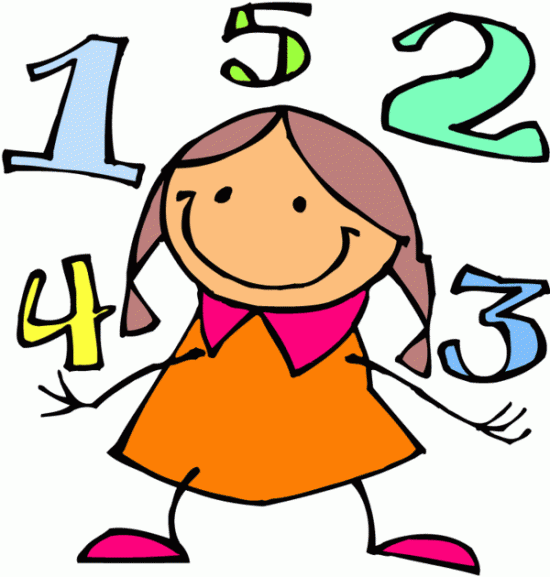 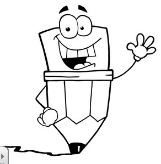 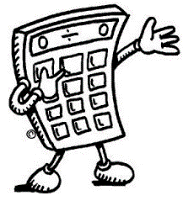 